Digital yet sustainable - How so?EMO Hannover 2019: Digital approaches to sustainable machining Frankfurt am Main, 24. June 2019. Industrial processes can either be digital or sustainable – at least that is the belief of many who have not yet given the issues involved the consideration they deserve. But the VDMA Technology Forum at EMO Hannover will be proving the opposite: applied sensibly and judiciously, digitalisation can even increase sustainability. Four companies whose digital solutions are helping to make the production and use of tools more sustainable offer their insights.For Konrad Keck, Sales Manager DACH of Benz GmbH Werkzeugsysteme in Haslach (near Offenburg), Smart Service is the key to preparing services and products for Industry 4.0 (IoT-ready). For Benz, Smart Service represents an integrated service concept in which ever larger amounts of digital information (e.g. from sensors) are used for preventive service processing. Energy harvesting supplies sensors with power
Sometimes the devil is in the technical detail: sensors often consume additional energy. Keck points out an alternative: "With rotating tools, the energy for the sensor system is obtained from energy harvesting, basically allowing battery solutions to be dispensed with." Energy harvesting users "harvest" electrical energy from sources such as ambient temperature, vibrations or air currents to power mobile devices or low-power electronics. 

However, the most sustainable aspect of "Smart Service" is that the tools last longer due to preventive maintenance intervals. In the future, when digitalisation renders products aware of their own condition, such parameters can be used as the basis for control loops that increase the service life of the tools. In Hanover, the Haslach-based company will be demonstrating how digitalisation can affect applications in daily practice in the form of its newly developed rotating tool magazine Benz Hybrix and the LinA broaching system which is now IoT-ready.

Daniel Meuris, Head of Digitalisation and Virtualisation at the machine tool manufacturer Klingelnberg GmbH, Hückeswagen, will be presenting the company's GearEngine platform for gear production at EMO Hannover 2019. This serves as a central collection point for production data and an interface between the production department and the management. The platform facilitates the deployment of software-based data services for Klingelnberg machine tool operators. 
Software tool raising tool efficiencyMeuris believes that tool efficiency is the key to sustainable machining. One example is bevel gear production in which it was not previously possible to assess efficiency levels due to the special tools involved and the lack of data. Klingelnberg's new SmartTooling system can identify tools and fixtures for bevel gear milling machines using Data Matrix codes and manage them centrally in a database. Meuris: "The means of production are described to any required level of precision as digital twins in a central database. Production data is added to this database during and after the gear cutting." Klingelnberg will be demonstrating how this works in practice in Hanover by showing actual operation on a machine.Dr. Raphael Rohde from the Technology Development department of the Tools and Parts business unit of Blomberg-based Phoenix Contact GmbH & Co. KG will be explaining how production can be optimised using tool data at the Technology Forum of EMO Hannover. The connection and automation technology manufacturer networks its injection moulding tools with the aid of RFID-based data acquisition and optical markers. "All manufacturing and production information is available at all times," Rohde explains. "The required data is made available to employees and individual users in the form of visualisation boards or through the use of augmented reality. This helps reduce any mistakes due to incorrect interpretation and keep consequential errors to a minimum, thus contributing to sustainability in production." 
Measurement technology supports digital transformation
The digitalisation of industry is bringing measurement technology ever closer to and into production, as Prof. Heiko Wenzel-Schinzer, Managing Director and Chief Digital Officer of Wenzel Group GmbH & Co. KG in Wiesthal has observed: "We can take more and faster measurements with optical solutions, 5-axis measuring heads and special measuring machines, and give direct feedback to the processing machines via closed control loops."  However, when measurement technology moves into production, it is crucial that it more or less eliminates downtimes. The measurement technology manufacturer offers additional solutions which are designed to detect and correct any problems on the machines at a very early stage. This extends the service life of the production equipment and makes it more sustainable.
Wenzel's measuring machines are also designed for extremely long service lives. "We are deploying modern measuring technology that can repeatedly be modernised without the entire machine having to be replaced," explains the managing director. "With process monitoring, the closed control loop between the measuring technology and the processing machines reduces the number of rejects, as we can provide feedback on any production problems at a very early stage." On the Wenzel Group stand at the EMO Hannover the company will demonstrate the interaction between production and new measuring technology – from portable measuring arms through to high-speed scanning machines. 
Those who are interested can find out more about sustainability and digitalisation in production at the Technology Forum of the VDMA-High-Precision Tools and Metrological and Testing Technology trade associations on stand D39 in hall 4. 
Author: Nikolaus Fecht, specialist journalist from GelsenkirchenSize: around 5,800 characters including blanksContact persons VDW German Machine Tool Builders’ AssociationGerda KneifelPress and Public RelationsCorneliusstraße 460325 Frankfurt am Main
GermanyTel. +49 69 756081-32g.kneifel@vdw.de
www.vdw.deBenz GmbH WerkzeugsystemeNadine Uhl
Im Mühlegrün 12
77716 Haslach i.K.
GermanyTel. +49 7832 704 8840Nadine.Uhl@benz-tools.dewww.benz-tools.deKlingelnberg GmbHDaniel Meuris
Head of Digitisation and Virtualisation
Peterstr. 4542499 Hückeswagen
GermanyTel. +49 2192 81-223 
daniel.meuris@klingelnberg.dewww.klingelnberg.dePhoenix Contact GmbH & Co. KG Corporate Communications Public Relations Business Areas Judith KäsemannFlachsmarktstraße 8 32825 BlombergGermany Tel.  +49 5235 3-41845 jkaesemann@phoenixcontact.com www.phoenixcontact.deWenzel Group GmbH & Co. KGProf. Dr. Heiko Wenzel-Schinzer
Managing Director and Chief Digital Officer 
Werner-Wenzel-Straße97859 WiesthalGermanyTel. +49 6020 201-0info@wenzel-group.com
www.wenzel-group.com
EMO Hannover 2019 – the world’s premier trade fair for the metalworking sectorFrom 16 to 21 September 2019, international manufacturers of production technology will be spotlighting smart engineering at the EMO Hannover 2019. Under the motto of “Smart technologies driving tomorrow’s production!”, the world’s premier trade fair for the metalworking industry will be showcasing the entire bandwidth of modern-day metalworking technology, which is the heart of every industrial production process. The fair will be presenting the latest machines, plus efficient technical solutions, product-supportive services, sustainability in the production process, and much, much more. The principal focus of the EMO Hannover is on metal-cutting and forming machine tools, production systems, high-precision tools, automated material flows, computer technology, industrial electronics and accessories. The trade visitors to the EMO come from all major sectors of industry, such as machinery and plant manufacturers, the automotive industry and its component suppliers, the aerospace sector, precision mechanics and optics, shipbuilding, medical technology, tool and die manufacture, steel and lightweight construction. The EMO Hannover is the world’s most important international meeting point for production technology specialists from all over the planet. The EMO Hannover 2017 attracted almost 2,230 exhibitors from 44 different countries, and around 130,000 trade visitors from 160 nations. EMO is a registered trademark of the European Association of the Machine Tool Industries Cecimo.You will find texts and images relating to the EMO Hannover 2019 on the internet at: https://www.emo-hannover.de/en/press/press-information/press-releases/press-release_29376.xhtml https://www.emo-hannover.de/imagedatabase?keyword=Digital yet sustainableYou can also follow the EMO Hannover using our social media channels http://twitter.com/EMO_HANNOVER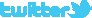 		 https://de.industryarena.com/emo-hannover  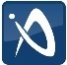 		www.linkedin.com/company/emo-hannover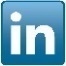 		http://www.youtube.com/metaltradefair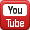 		http://facebook.com/EMOHannover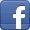 If you no longer wish to receive our press releases, please click here.